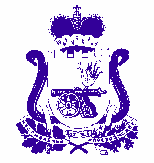   АДМИНИСТРАЦИИПРЕЧИСТЕНСКОГО СЕЛЬСКОГО  ПОСЕЛЕНИЯДУХОВЩИНСКОГО РАЙОНА СМОЛЕНСКОЙ ОБЛАСТИПОСТАНОВЛЕНИЕот   31 мая  2021 года                      № 17   	   В соответствии  с Федеральными законами   от 06.10.2003 г.  № 131-ФЗ «Об общих принципах  организации местного самоуправления  в Российской Федерации»,  от 27.07.2010 г. № 210-ФЗ «Об организации предоставления государственных и муниципальных услуг», в целях приведения в соответствие с требованиями распоряжения Правительства Российской Федерации от 29.04.2021 № 1139-р, Уставом Пречистенского сельского поселения Духовщинского района Смоленской области, Администрация Пречистенского сельского поселения Духовщинского района Смоленской области           ПОСТАНОВЛЯЕТ:           1. Внести изменения в   Административный регламент предоставления муниципальной услуги «Присвоении адресов объектам недвижимого имущества, находящимся   в границах населенных пунктов    Пречистенского сельского поселения Духовщинского района Смоленской области» утвержденный постановлением Администрации Пречистенского сельского поселения Духовщинского района Смоленской области от 10.10.2012 г. № 49, следующие изменения:        1) пункт 2.4.1. подраздела 2.4 раздела 2 изложить в следующей редакции:        «2.4.1. Предельный срок присвоения адреса вновь образованному земельному участку и вновь созданному объекту капитального строительства и внесения его в федеральную информационную адресную систему - 7 дней.        Предельный срок изменения адреса земельного участка и объекта недвижимости   и  внесения  его в  федеральную  информационную  адреснуюсистему - 7 дней.»;       2) пункт 3.4.5. подраздела 3.4 раздела 3 изложить в следующей редакции:       «3.4.5. Продолжительность административной процедуры не более 7 дней.».      2. Обнародовать  настоящее  постановление  путем  размещения на официальном сайте Администрации Пречистенского сельского поселения Духовщинского района Смоленской области в информационно-телекоммуникационной сети "Интернет" http://prechistoe.admin-smolensk.ru/.      3. Контроль за исполнением настоящего постановления оставляю за собой.Глава муниципального образованияПречистенского сельского поселенияДуховщинского района   Смоленской области                                       Т.А. Смирнова     О внесении изменений в постановление №49 от 10.10.2012г. «Об утверждении  Административного регламента по исполнению муниципальной услуги «Присвоении адресов объектам недвижимого имущества, находящимся   в границах населенных пунктов    Пречистенского сельского поселения Духовщинского района Смоленской области»  